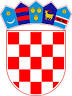          REPUBLIKA HRVATSKAOSJEČKO-BARANJSKA ŽUPANIJA                  OPĆINA ČEPIN              OPĆINSKO VIJEĆEKLASA: URBROJ: Čepin, Temeljem članka 76. stavak 4. Zakona o sportu („Narodne novine“, broj 71/06., 150/08., 124/10., 124/11., 86/12., 94/13., 85/15. i 19/16.) i članka 32. Statuta Općine Čepin („Službeni glasnik Općine Čepin“, broj 5/18.-pročišćeni tekst), Općinsko vijeće Općine Čepin na svojoj ___. sjednici održanoj dana __________ 2018. godine, donijelo jePROGRAMjavnih potreba u sportu Općine Čepinu 2019. godiniI.Javne potrebe u sportu Općine Čepin za koje se sredstva osiguravaju u Proračunu, jesu one potrebe koje su utvrđene posebnim zakonima, ali i one sportske djelatnosti, poslovi, akcije i manifestacije koje su programom javnih potreba Općine utvrđene kao takove.Sukladno Zakonu o sportu („Narodne novine“, broj 71/06., 150/08., 124/10., 124/11., 86/12., 94/13., 85/15. i 19/16.), Općina Čepin u Program javnih potreba u sportu za 2019. godinu uvrštava:- Programe sportskih udruga od interesa za Općinu Čepin- Akcije i manifestacije- Potpora istaknutim sportašima- Ostale sportske aktivnosti,kao i poticanje drugih vidova sportskih aktivnosti značajnih za Općinu Čepin.U skladu sa Zakonom o sportu izrađen je Program javnih potreba, a ukupno planirana sredstva iznose: 23.236.500,00 kuna (slovima: dvadesettrimilijunadvijestotridesetšesttisućapetstokuna) uvažavajući zakonske obveze, ali i materijalne mogućnosti Općine Čepin.Program javnih potreba donosi Općinsko vijeće na prijedlog općinskog načelnika.II.SPORTSKE UDRUGE I AKTIVNOSTIIII.ODRŽAVANJE I INVESTICIJE U SPORTSKU INFRASTRUKTURUIV.POTPORE ISTAKNUTIM SPORTAŠIMAPoticanje istaknutih sportaša od posebnog značaja za Općinu Čepin, a prema posebnim odlukama.V.REKAPITULACIJAVI.Ovaj Program stupa na snagu osmog dana od dana objave u „Službenom glasniku Općine Čepin“, a primjenjuje se od 01. siječnja 2019. godine.PREDSJEDNIK       OPĆINSKOG VIJEĆA      Robert Periša, dipl. oec.POZICIJAOPISRASHOD238AKCIJE I MANIFESTACIJE U SPORTU1.000,00513SPORTSKE UDRUGE908.500,00523PRIJEVOZ SPORTAŠA100.000,00517NOGOMETNI TURNIR ČEPINSKI BRANITELJ8.000,00518NOGOMETNI TURNIRI MLAĐIH KATEGORIJA20.000,00519KONJIČKI KUP5.000,00UKUPNO1.042.500,00POZICIJAOPISRASHOD109NASTAVNO-SPORTSKA DVORANA M. KRLEŽA10.500.000,00502IZGRADNJA BICIKLISTIČKIH STAZA5.500.000,00830ŠPORTSKO REKREACIJSKI CENTAR LIVANA6.184.000,00UKUPNO22.184.000,00POZICIJAOPISRASHOD217POTPORE ISTAKNUTIM SPORTAŠIMA10.000,00UKUPNO10.000,00SPORTSKE UDRUGE I AKTIVNOSTI1.042.500,00ODRŽAVANJE I INVESTICIJE U SPORTSKU INFRASTRUKTURU22.184.000,00POTPORE ISTAKNUTIM SPORTAŠIMA10.000,00SVEUKUPNO23.236.500,00